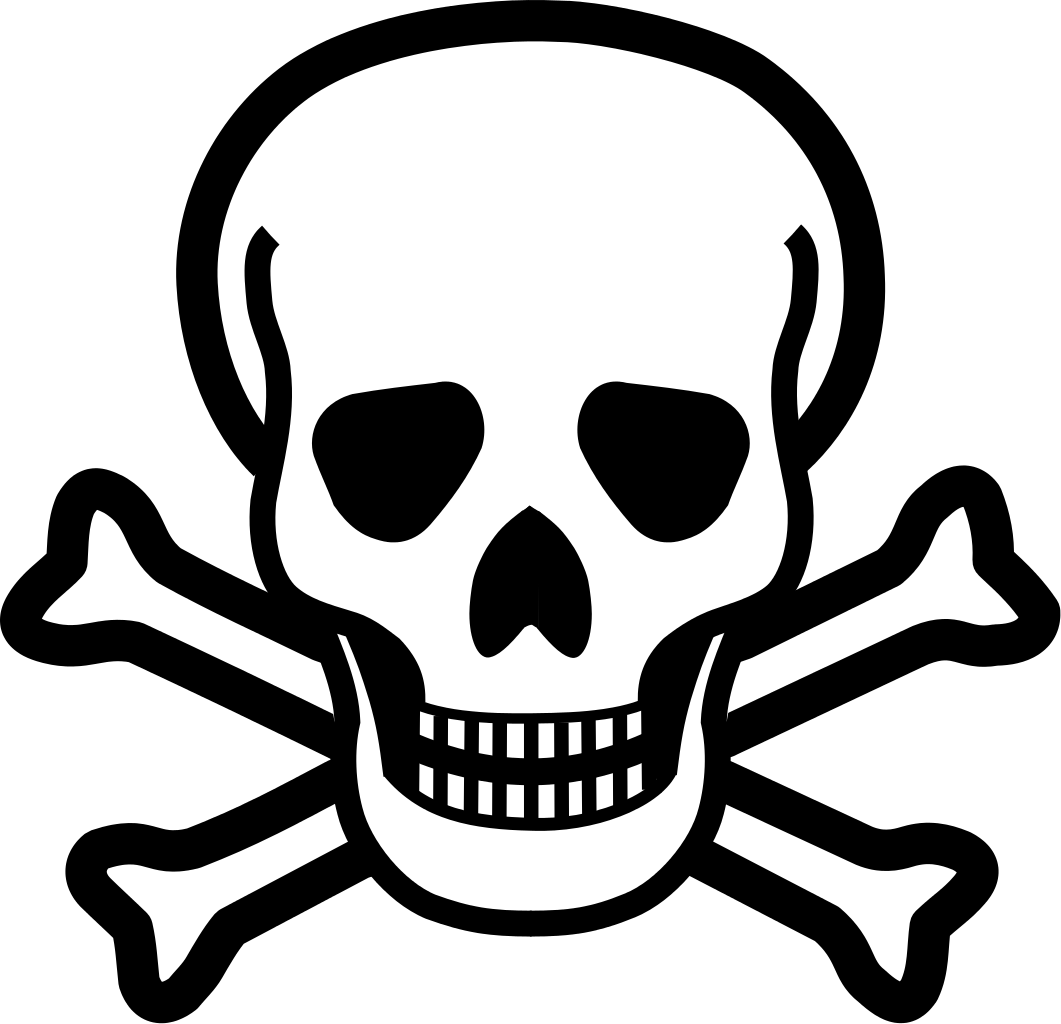 DANGER